Схема 4к приложению 2к постановлению Администрациигорода Ханты-Мансийскаот____ №____Территория муниципального бюджетного дошкольного образовательного учреждения «Центр развития ребенка - детский сад №7 «Ёлочка»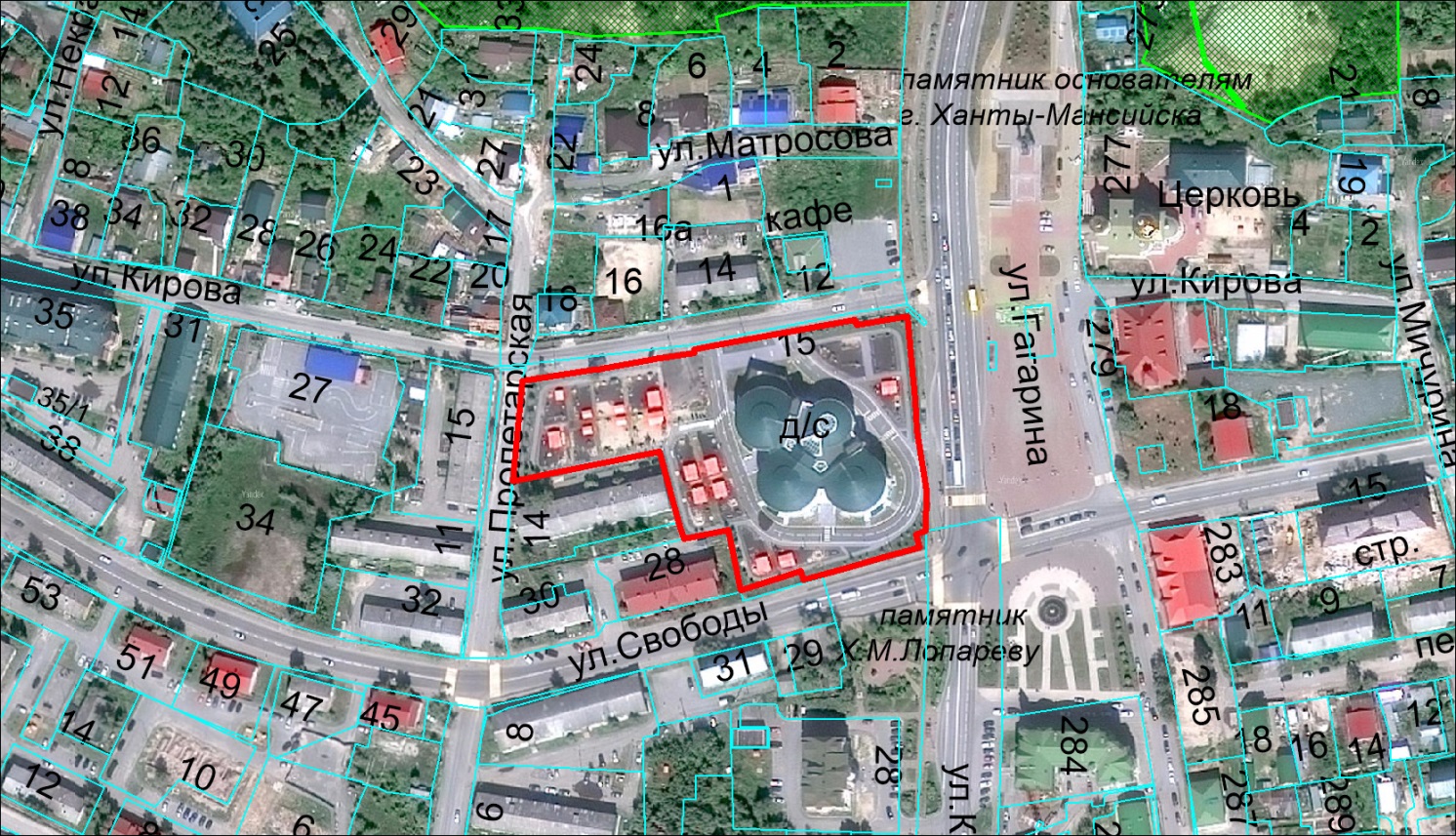 